Identify the Controls and Variables          Name:Independent variable(_____-axis): Dependent variable(_____-axis):Control:Smithers  thinks that a special juice will increase the productivity of workers. He creates a group of 50 workers and assigns them to staple a set of papers. After an hour, Smithers counts how many stacks of papers they have made. 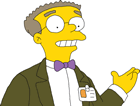 Identify the:Independent Variable:Dependent Variable:Homer notices that his shower is covered in a strange green slime. His friend Barney tells him that coconut juice will get rid of the green slime. Homer decides to check this out by spraying half of the shower with coconut juice. He sprays the other half of the shower with water. After 3 days of "treatment" there is no change in the appearance of the green slime on either side of the shower.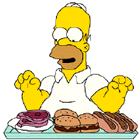 Identify the-Independent VariableDependent VariableControlBart believes that mice exposed to radiowaves will become extra strong .  He decides to perform this experiment by placing 10 mice near a radio for 5 hours. He compared these 10 mice to another 10 mice that had not been exposed. Identify the-Independent VariableDependent VariableControl Lisa is working on a science project. Her task is to answer the question: "Does Rogooti (which is a commercial hair product) affect the speed of hair growth". She applies Rogooti to Homer’s head but does not apply an Rogooti to Marge’s head.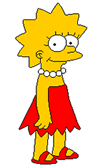 Identify the-Independent VariableDependent VariableControlFor advanced scientists: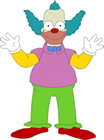 Krusty was told that a certain itching powder was the newest best thing on the market; it even claims to cause longer lasting itches. Interested in this product, he buys the itching powder and compares it to his usual product. One test subject (A) is sprinkled with the original itching powder, and another test subject (B) was sprinkled with the Experimental itching powder. Subject A reported having itches for 30 minutes. Subject B reported to have itches for 45 minutes. Identify the:Independent variableDependent variableControlExplain whether the data supports the advertisements claims about its product.